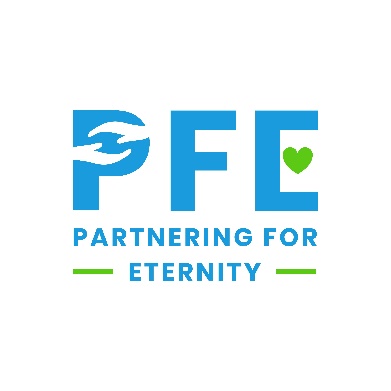 Student Packet (9-12 Program)Partnering for Eternity is a scholarship program that seeks to provide students with opportunities to serve, ease senior isolation, and help with tuition assistance. This program was founded in 2006, inspired by a child who connected with an older adult, creating a lifelong friendship. We are currently partnered with 150+ Seventh-day Adventist schools across the United States who are receiving the rich blessings of PFE. We are excited to present you with the opportunity to join the PFE family.PFE Statistics2,000+ students participate each year752,887 hours of isolation eased since 2006Over $11 million in tuition assistance since 200622% of K-12 NAD schools are participatingGrades K-8 Earning Potential: $1,320 per yearGrades 9-12 Earning Potential: $1,600 per yearYour PFE Coordinator______________________Phone_________________________	Email___________________________________Commitment FormWelcome to the Partnering for Eternity family! We are excited that you are participating in PFE this year. We hope you will make a difference in the life of your mentor, participate in service activities, and benefit from tuition assistance. To have a successful program year, we need both parent and student to be active participants in PFE.Parent CommitmentsSupport your local PFE team in selecting a great mentor match for your childUnderstand student needs to visit mentor weekly for 14 weeks each semesterUnderstand that if your student does not complete 14 QU’s, they will not receive scholarship fundsAttend student/parent orientationHelp your child set up an account on the reporting websiteDecide if you will transport/supervise weekly visits (you are responsible for them)Communicate your plan with your local PFE coordinatorMake sure your child follows the 24-hour reflection guidelineCommunicate with your local PFE coordinator about any concerns or challengesMaking these commitments is crucial to your child’s success in PFE.I understand and agree to follow the PFE guidelines presented in the student/parent orientation and listed on sffcfoundation.org/pfe website.Parent Name_________________________ Parent Signature____________________________Student Name________________________ Student Signature___________________________Mentor Name________________________ Mentor Signature___________________________*This form must be returned to your PFE coordinator prior to mentor visits starting.Student ProfileStudent First Name ________________________ Student Last Name ____________________________Grade ______________ Email _____________________________ Phone_____________________Parent First Name ____________________________ Parent Last Name __________________________Phone ______________ 	Email______________________Please tell us why you would like to participate in PFE._______________________________________________________________________________________________________________________________________________________________________________________________________________________________________________________________Mentor ProfileMentor First Name_________________________ Mentor Last Name____________________________Address _____________________________________________________________________________Email ______________________________________________Phone Number (____)_____-________Number of Years in the PFE Program (circle)12345+Life Career ________________________________________Current Living Arrangement[      ] Own home[      ] Assisted living[      ] Independent living[      ] With familySteps for a Successful PFE Year:Attend PFE OrientationSubmit commitment formApply online for a reflection accountChoose your mentorSchedule your 14 weeks of visits with your mentor, make visitsSubmit a reflection within 24 hours of completing weekly QUWe are looking for students who are:Passionate about serviceEager to build a lifelong friendship with their mentorIntentional and creative with their visitsCommitted to visiting together for 2 hours/week for 14 weeks/semesterDesire to positively impact your mentor’s lifeExcited about Christian educationYou need a mentor who is:Available for 2 hours/week for 14 weeks/semesterExcited to spend time with youLonely or isolatedNeeding help around their homeCognitively healthyNot living in a nursing homeNot related to you by any degree (including step-family members)How PFE Scholarship Works:Visit your mentor for 2 hours each weekSubmit a reflection within 24 hours2 hour visit + reflection = Qualifying UnitComplete 14 QU’s each semesterReceive $800 in tuition assistance*Students that do not complete all Qualifying Units will not receive scholarshipCreating A Student AccountGo to https://pfe.sffcfoundation.org/Choose “Request an Account”Choose “Student”Fill out the form and submitEach student must have a unique email addressUpon account approval, you will receive an email prompting you to set up a password. Please check your junk/spam mail to ensure your confirmation email does not get lost.Be sure to follow password requirements or you will not be able to move forward.Log inThis is the login you will use to submit all 14 of your reflections for the semester. You can also upload a PDF and/or pictures (jpeg) with your reflections. The reflection portal is mobile friendly. We recommend completing your reflection with your mentor at the end of each visit. There are questions that require your mentor’s input. You can also login here to view any past reflections that you have submitted and the status of those reflections.Choosing a MentorPFE was originally designed for mentors to benefit from student visits, decreasing their loneliness and isolation. Over time, we realized that students also benefit tremendously from spending time with their mentor.A mentor is:  An older adult who would be blessed by your companionshipSomeone who:Has a desire to be a mentorHas similar interests or hobbies to youIs cognitively healthy (no dementia or Alzheimer’s)May need help around the house/yardIs available for 2 hours/week throughout the semesterDoes not live in a nursing homeIs not related to youInteracting with your mentor:Be respectfulListen patientlyShow compassionSpeak clearlyAsk clarifying questionsBe attentivePractice active listeningAsk how you can be helpfulShow up on timeSay ‘thank you’Communicate with your mentor if you need to reschedule a visitThings your mentor may experience:Being hard of hearingVision changesUnsteady walkingShort memoryWeak voiceComplaining or grumpinessShaky handsGetting tired easilySafety: parents of students in the 9-12 program are responsible for the safety of their child. Parents will decide if the student may or may not attend visits without the parent in attendance.Schedule Your Visits14 QU’s must be completed per term (1 QU allowed each week, no exceptions)Fall Term: August 14-December 31Spring Term: January 1-May 14Decide with your mentor what you will do each week for visits (games, yard work, hobbies, etc. Check out the ‘resources’ page on the PFE website for ideas)Let your mentor know if you will be late or unable to make your scheduled visitMake-up visits are not allowed. Plan ahead and start visits immediately.No visits are allowed during Sabbath hoursNo virtual visits are allowed. Each visit must be conducted in-person.Attending movies/entertainment venues/school events are not eligible for PFE credit.Submit a Reflection – we recommend completing your reflection before leaving your visitGo to https://pfe.sffcfoundation.org/Using your email and password, log inIf you cannot remember your password, choose “forgot password”You will receive an email prompting you to set up a new passwordContact your coordinator immediately if unable to log in. Submit a paper reflection until issue resolved.On your dashboard, choose “submit new reflection”Fill out reflection and submit (remember to upload any pictures with your mentor/of your activities during the visit)Your coordinator will review each reflection. They will mark it as ‘approved’ or ‘rejected.’ You will get an email notification. If your reflection is rejected, your coordinator will state improvement needs. You will need to adjust the reflection and resubmit for review. Only approved reflections will count towards the required 14 Qualifying Units.PFE GuidelinesStudents and mentors are matched one-to-one.Successful matches between a student and a mentor include a one-to-one match. Both mentor and student are benefitting from PFE if, at the end of each visit, they wish they had more time together. We recommend you seek mentor matches that ease senior isolation. We also recommend seeking gender matches and alignment of hobbies and interests. Mentors are not to be family mentors, no matter how distant.The PFE Scholarship was developed to support students’ Christian education through building intergenerational relationships that allow a student and mentor to grow in their spiritual walk with God with someone outside of their family. The visits are a chance to share one’s talents with others and allow them to share theirs with you.Mentors are not to be nursing home residents.Due to the health concerns presented by COVID-19, visitation occurring in nursing homes will not be permitted.Mentors are to be cognitively healthy. We do not allow mentors with dementia or Alzheimer’s disease. This is so that true mentorship can occur as mutually beneficial relationships are built, as well as for student and mentor safety. We certainly see the benefit of visits to all but desire that PFE participants build cognitive relationships.Scholarship funds will not be allocated for church or school activities that students and mentors attend together. Scholarship visits are also not to occur during Sabbath hours.While we encourage and love to hear about mentors and students attending church and school programs together, the PFE scholarship fund are awarded for one-on-one time a student and mentor are spending together in the mentor’s home. We hope that students and their parents can help around the mentor’s house as they ease their loneliness. And we hope mentors share their interest, stories, and encouragement with their student.  Students will complete a reflection for each visit within 24 hours of the visit (excluding Sabbath hours).Writing reflections is an opportunity for the students to think, process and report on their visits and to confirm that relationships are developing. We encourage coordinators to be diligent when approving reflections.Coordinators will review reflections on a weekly basis and meet with students who do not appear to be consistently visiting and forming a relationship with their mentor.We ask that coordinators approve students’ reflections on a weekly basis. This ensures visits are happening consistently, relationships are developing through appropriate student/mentor matches, appropriate activities are taking place, and participants are safe. Coordinators have the unique opportunity to serve as coaches to students, parents, and mentors on best practice visits. They have the rare window to observe the most successful relationships and encourage others to rise to the occasion. We encourage coordinators to use the comment section in the reflection portal. If a student talks about praying with their mentor, encourage them to reflect and write on what they prayed about. If they enjoyed a visit, ask them to explain why. It is also a chance to reinforce and praise positive PFE interactions.Students will attend a program orientation.Orientation to PFE for students is important to assure that participants understand the intent of the program and the guidelines. Orientations should occur at the beginning of the year (or semester) and is unpaid time. PFE Administration is happy to provide various training materials.*One orientation example comes from Andrews Academy where the coordinator has the students wear blurry glasses, earplugs, and walk on unsteady ground to experience a bit of what a senior mentor might experience. See ‘resources’ page on the PFE website for more details.Activity SuggestionsLearn or share a new hobbyHelp with chores (raking, sweeping, organizing, vacuuming)Build somethingCook/bakeCrafts and art (knitting, painting, drawing)Learn about financial responsibility (budget, saving, tithe)Create a funny video togetherGo on a picnicTell storiesPlay games (Uno, Monopoly, Scrabble, Word Chain, Going on a Trip, 20 Questions)Work on a puzzleWrite poetryGo for a walkDiscuss your future career optionsInterview each otherExplore countries/cities on GoogleCreate a bucket listTeach your mentor about technologyMake a recipe bookPlan a “Show and Tell”ExerciseGardenRead a bookListen to a podcastMake a family treeSidewalk/driveway chalkCreate a timeline of your mentor’s lifeMake a vision/life boardSing togetherUnacceptable ActivitiesWatching TV all of the timeBeing on your phone or ignoring your mentorVisiting your mentor alone (K-8)Visiting your mentor’s home while he/she is awaySharing mentorsBouncing between mentorsVisits happening at a school event, entertainment venue, or during Sabbath hours 